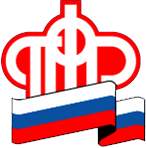 В соответствии с пунктом 2 Указа Президента Российской Федерации от 26 февраля 2015 г. N 100 "О единовременной выплате некоторым категориям граждан Российской Федерации в связи с 70-летием Победы в Великой Отечественной войне 1941 - 1945 годов" Правительством Российской Федерации утверждены Правила осуществления единовременной выплаты некоторым категориям граждан Российской Федерации в связи с 70-летием Победы в Великой Отечественной войне 1941 - 1945 годов.        Правила Утверждены постановлением Правительства Российской Федерации от 23 марта 2015 г. N 261Настоящие Правила определяют порядок и условия осуществления единовременной выплаты некоторым категориям граждан Российской Федерации, постоянно проживающих на территории Российской Федерации, в Латвийской Республике, Литовской Республике и Эстонской Республике, в связи с 70-летием Победы в Великой Отечественной войне 1941 - 1945 годов. Единовременная выплата осуществляется: -  инвалидам Великой Отечественной войны, ветеранам Великой Отечественной войны, бывшим несовершеннолетним узникам концлагерей, гетто и других мест принудительного содержания, созданных фашистами и их союзниками в период Второй мировой войны, вдовам (вдовцам) военнослужащих, погибших в период войны с Финляндией, Великой Отечественной войны, войны с Японией, вдовам (вдовцам) умерших инвалидов Великой Отечественной войны и участников Великой Отечественной войны - в размере 7 тыс. рублей;-  ветеранам – работникам тыла, бывшим совершеннолетним узникам нацистских концлагерей, тюрем и гетто - в размере 3 тыс. рублей.Гражданам, имеющим право на получение единовременной выплаты по нескольким основаниям, единовременная выплата осуществляется по тому основанию, которое предусматривает более высокий размер единовременной выплаты.В случае представления гражданином после осуществления единовременной выплаты документов, подтверждающих право на ее получение в более высоком размере, производится соответствующая доплата.Единовременная выплата произведена в апреле  2015 г., за исключением случаев, предусмотренных абзацем третьим пункта 4 и абзацем вторым пункта 7 настоящих Правил, когда единовременная выплата может быть осуществлена позднее.Управление ПФР в Приозерском районеЛенинградской области